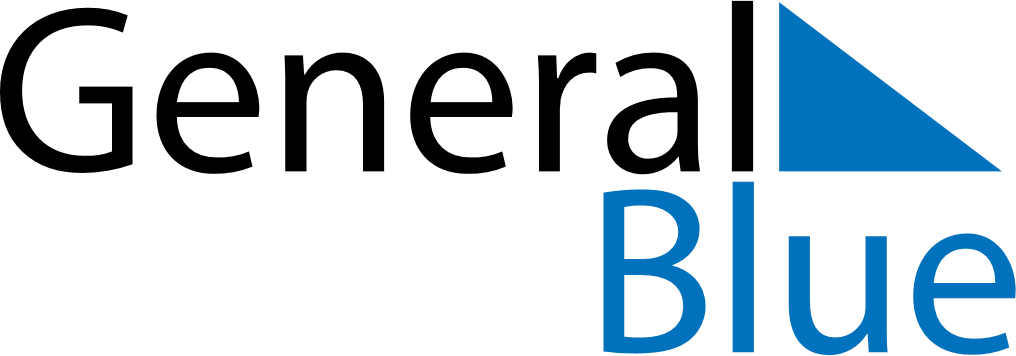 August 2019August 2019August 2019August 2019August 2019August 2019BermudaBermudaBermudaBermudaBermudaBermudaSundayMondayTuesdayWednesdayThursdayFridaySaturday123Emancipation DaySomers’ Day45678910111213141516171819202122232425262728293031NOTES